Seminario di aggiornamento giuridico-fiscaleAncona, 16 novembre 2019Disciplina sportiva: _______________________________________________________________QUESITO:               ________________________________________________________________________________________________________________________________________________________________________________________________________________________________________________________________________________________________________________________________________________________________________________________________________________________________________________________________________________________________________________________________________________________________________________________________________________________________________________________________________________________________________________________________________________________________________________________________________________________________________________________________________________________________________________________________________________________________________________________________________________________________________________________________________________________________________________________________________________________________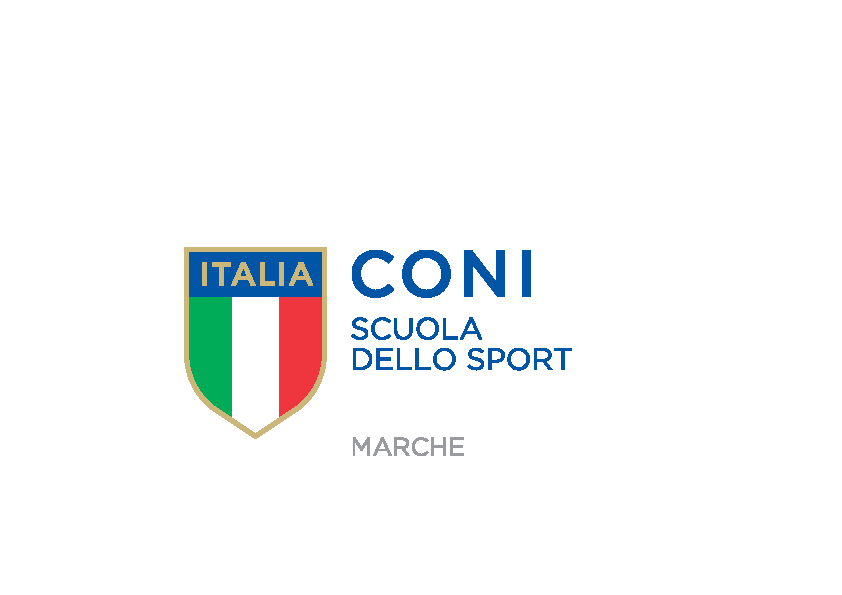 